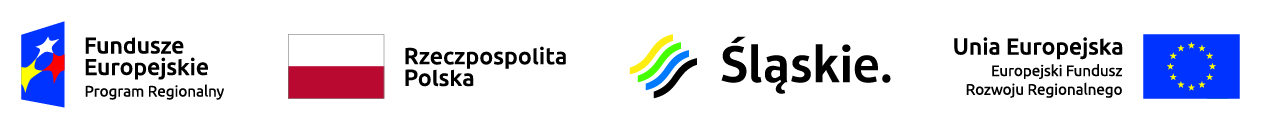 Zawiercie, 16.01.2020r.DZP/PN/87/2019DO WSZYSTKICH WYKONAWCÓWDotyczy: Dostawę sprzętu medycznego w ramach projektu: „Poprawa jakości i dostępności do świadczeń zdrowotnych poprzez modernizację i doposażenie Szpitala Powiatowego w Zawierciu” – 6 pakietówZamawiający Szpital Powiatowy w Zawierciu odpowiadając na pytanie informuje:Pytanie nr 1 dot. Ssak elektryczny na wózku, zał. nr 2 do SIWZ poz. 2, 3.Czy Zamawiający dopuści do przetargu ssak o przepływie maksymalnych 20 l/min i podciśnieniu 80 kPa? Oferowane wartości pozwalają na skuteczne odsysanie podczas standardowej pracy na oddziałach szpitalnych oraz salach zabiegowym (np. endoskopia).Odpowiedź: Zamawiający nie dopuszcza.Pytanie nr 2 dot. Ssak elektryczny na wózku, zał. nr 2 do SIWZ poz. 4.Czy Zamawiający dopuści do przetargu ssak o wadze 4,3 kg? Oferowana wartość tylko nieznacznie różni się od wymogów Zamawiającego. Ponadto Zamawiający wymaga dostarczenia ssaków na podstawie jezdnej, zatem większa waga urządzenia w praktyce nie będzie miała żądnego znaczenia dla użytkowników.  Odpowiedź: Zamawiający dopuszcza zaproponowane rozwiązanie obok rozwiązania opisanego w SIWZ, jednak wymaga odnotowania tego faktu w formularzu asortymentowo cenowym w postaci „* i przypisu”.Pytanie nr 3 dot. Ssak elektryczny, zał. nr 2 do SIWZ poz. 2, 3. Czy Zamawiający dopuści do przetargu ssak o przepływie maksymalnych 20 l/min i podciśnieniu 80 kPa? System regulacji podciśnienia, w który wyposażone jest oferowane urządzenie pozwala na precyzyjne ustawienie pożądanej siły ssania. Odpowiedź: Zamawiający nie dopuszcza.Pytanie nr 4 dot. Ssak elektryczny, zał. nr 2 do SIWZ poz. 4.Czy Zamawiający dopuści do przetargu ssak o wadze 4,3 kg? Oferowana wartość tylko nieznacznie różni się od wymogów Zamawiającego. Ponadto Zamawiający wymaga dostarczenia ssaków z ruchomą podstawą gwarantująca transport, zatem większa waga urządzenia w praktyce nie będzie miała żądnego znaczenia dla użytkowników.  Odpowiedź: Zamawiający dopuszcza zaproponowane rozwiązanie obok rozwiązania opisanego w SIWZ, jednak wymaga odnotowania tego faktu w formularzu asortymentowo cenowym w postaci „* i przypisu”.Pytanie nr 5 dot. Ssak operacyjny, zał. nr 2 do SIWZ poz. 5. Czy Zamawiający dopuści do przetargu ssak z bezolejową, membranową pompą próżniową o dużej wydajności i bezawaryjności? Pompa nie wymaga konserwacji i objęta jest sześcioletnią gwarancją producenta.Odpowiedź: Zamawiający nie dopuszcza.Pytanie nr 6 dot. Ssak operacyjny, zał. nr 2 do SIWZ poz. 7. Czy Zamawiający dopuści do przetargu ssak z precyzyjną, nie membranową regulacją podciśnienia?Odpowiedź: Zamawiający nie dopuszcza. Zamawiający wymaga membranowej regulacji podciśnienia.Pytanie nr 7 dot. Ssak operacyjny, zał. nr 2 do SIWZ poz. 20.Czy Zamawiający wymaga dostarczenia dodatkowych zaczepów do powieszenia pojemników na wydzielinę na szynie? Jeśli tak, czy Zamawiający dopuści zaczepy na pojemnik, a nie na pokrywę?Odpowiedź: Zamawiający wymaga dodatkowych zaczepów mocujących pokrywę do pojemnika na płyny, a nie do szyny.Pytanie nr 8 dot. Ssak operacyjny, zał. nr 2 do SIWZ poz. 21.Czy Zamawiający dopuści do przetargu ssak z włącznikiem/ wyłącznikiem nożnym na kablu, nie zintegrowanym z podstawę jezdną? Zaoferowane rozwiązanie pozwala na umieszczenie włącznika/wyłącznika nożnego w dowolnym miejscu, wygodnym dla personelu, tak, by osoba obsługująca urządzenie nie musiała odwracać uwagi od pacjenta.Odpowiedź: Zamawiający dopuszcza zaproponowane rozwiązanie obok rozwiązania opisanego w SIWZ, jednak wymaga odnotowania tego faktu w formularzu asortymentowo cenowym w postaci „* i przypisu”.Pytanie nr 9 dot. Ssak operacyjny, zał. nr 2 do SIWZ poz. 22.Czy Zamawiający doprecyzuje, o jakie ilości akcesoriów chodzi, tj. ile wkładów jednorazowych, drenów i łączników do drenów należy dostarczyć? Odpowiedź: 1) Wkład jednorazowy do ssaka na wydzielinę z możliwością szczelnego zamknięcia celem utylizacji – 20 szt. na jeden ssak, 2) Dreny łączące pojemnik ze sterylnymi drenami i końcówką – 1 komplet na jeden ssak, 3). Łącznik do drenów o różnej średnicy – 5 szt. na jeden ssak.Pytanie nr 10 dotyczy formularza asortymentowo-cenowego pakiet nr 4, tabela pkt. Lp. 3 Prosimy o dopuszczenie myjni wyposażonej w ergonomiczny uchwyt do otwierania drzwi nieznacznie wystający poza linię obudowy urządzenia, zapewniający bezpieczne i łatwe otwieranie drzwi komory. Odpowiedź: Zamawiający dopuszcza zaproponowane rozwiązanie obok rozwiązania opisanego w SIWZ, jednak wymaga odnotowania tego faktu w formularzu asortymentowo cenowym w postaci „* i przypisu”.Pytanie nr 11 dotyczy formularza asortymentowo-cenowego pakiet nr 4, tabela pkt. Lp. 7 Prosimy o dopuszczenie urządzeń wyposażonych w jeden czujnik, umieszczony w górnej części komory. Norma PN-EN 15883 wymaga by czujniki były umieszczone w najtrudniejszych dla zbadania miejscach. Miejsca te ustala producent urządzenia na podstawie konstrukcji i kształtu komory. Proponowane rozwiązanie jest równoważne do zapisów SIWZ. Odpowiedź: Zmawiający nie dopuszcza.Pytanie nr 12 dotyczy formularza asortymentowo-cenowego pakiet nr 4, tabela pkt. Lp. 11 Prosimy o dopuszczenie urządzeń z systemem 16 dysz myjących strumieniowych i rotacyjnych wyposażonym w główną dużą dyszę rotacyjną zapewniający dużą efektywność czyszczenia niezależnie od zmian ciśnienia wody zasilającej. Rozwiązanie to gwarantuje taką samą - doskonałą skuteczność mycia i dezynfekcji, zgodnie z wymogami normy PN EN ISO 15883.Odpowiedź: Zamawiający dopuszcza zaproponowane rozwiązanie obok rozwiązania opisanego w SIWZ, jednak wymaga odnotowania tego faktu w formularzu asortymentowo cenowym w postaci „* i przypisu”.Pytanie nr 13 dotyczy formularza asortymentowo-cenowego pakiet nr 4, tabela pkt. Lp. 12 Wnosimy o możliwość zaoferowania urządzeń o wydajności pompy wody 346 litrów/min, przy mocy pompy 0,8 kW. W proponowanym przez rozwiązaniu uzyskuje się kilkakrotnie większą wydajność pompy wody, co powoduje zdecydowanie większą skuteczność i efektywność mycia oraz skraca czas trwania procesu. Odpowiedź: Zmawiający nie dopuszcza.Pytanie nr 14 dotyczy formularza asortymentowo-cenowego pakiet nr 4, tabela pkt. Lp. 18 Prosimy o dopuszczenie urządzenia, w którym programy uruchamiane są przyciskami dotykowo-optycznymi, znajdującymi się na panelu sterującym. Jest to parametr zdecydowanie korzystniejszy od opisanego, ponieważ przyciski dotykowe są trwalsze i łatwiejsze w myciu i dezynfekcji. Panel z przyciskami dotykowymi tworzy całkowicie gładką powierzchnię, gdzie wybór programu odbywa się poprzez dotyk odpowiednio oznaczonych przycisków optycznych, nie ma jakichkolwiek elementów wystających, tym samym niemożliwe jest uszkodzenie/wytarcie przycisków. Dzięki temu mycie i dezynfekcja powierzchni zewnętrznych myjni jest znacznie ułatwiona. Jest to nowoczesny system, który jak dotąd miał zastosowanie w dużo bardziej zaawansowanych i droższych urządzeniach typu myjnie narzędziowe czy sterylizatory. Konstrukcja panelu umożliwia obsługę w rękawiczkach medycznych. Odpowiedź: Zmawiający nie dopuszcza.Pytanie nr 15 dotyczy formularza asortymentowo-cenowego pakiet nr 4, tabela pkt. Lp. 22 Prosimy o dopuszczenie do zaoferowania myjnie dezynfektory o maksymalnym wytwarzanym poziomie hałasu 54 dB. Powyższy parametr nieznacznie odbiega od zapisów SIWZ, zgodna z normą PN EN ISO 15883 i nie wpływa na eksploatację urządzenia. Różnica pomiędzy wartością opisaną w SIWZ, a oferowaną jest w praktyce nieodczuwalna i nie powoduje żadnego dyskomfortu dla użytkownika. Odpowiedź: Zamawiający dopuszcza zaproponowane rozwiązanie obok rozwiązania opisanego w SIWZ, jednak wymaga odnotowania tego faktu w formularzu asortymentowo cenowym w postaci „* i przypisu”.Pytanie nr 16 dotyczy formularza asortymentowo-cenowego pakiet nr 4, tabela pkt. Lp. 24 Prosimy o dopuszczenie urządzeń z takim samym poborem mocy wynoszącym 3,2 kW dla zasilania z 1-fazowej sieci elektroenergetycznej 230V 50Hz i 3-fazowej sieci elektroenergetycznej 400V 50Hz . Rozwiązanie to gwarantuje skuteczność mycia i dezynfekcji, zgodnie z wymogami normy PN EN ISO 15883-3.Odpowiedź: Zamawiający dopuszcza zaproponowane rozwiązanie obok rozwiązania opisanego w SIWZ, jednak wymaga odnotowania tego faktu w formularzu asortymentowo cenowym w postaci „* i przypisu”.Pytanie nr 17 dotyczy pakietu 4 Ad. 3Czy Zamawiający wymaga aby zaoferowane urządzenie było wyposażone w automatycznie otwierane drzwi komory mycia (np. przyciskiem nożnym) co znacznie poprawia ergonomię pracy personelu, a jednocześnie minimalizuje ryzyko rozlania nieczystości w czasie załadunku, co wpływa na podniesienie bezpieczeństwa sanitarno-epidemiologicznego w placówce?Odpowiedź: Zamawiający nie wymaga, a zaproponowane rozwiązanie dopuszcza obok rozwiązania opisanego w SIWZ. Wymaga odnotowania tego faktu w formularzu asortymentowo cenowym w postaci „* i przypisu”.Pytanie nr 18 dotyczy pakietu 4 Ad. 7Czy Zamawiający dopuści do oceny myjnię wyposażoną w dwa czujniki temperatury umieszczone nie na spodzie komory myjącej? Zgodnie z wymogami normy PN-EN ISO 15883-1 czujniki temperatury powinny być umieszczone w miejscach o najniższej temperaturze, a nie na dole komory myjącej. O ich umiejscowieniu decyduje producent urządzenia w zależności od kształtu komory oraz rozmieszczenia dysz natryskowych. Wymaganie czujników umieszczonych na dole komory jednoznacznie wskazuje na rozwiązanie konkretnego producenta, co stanowi ograniczanie konkurencji i naraża Zamawiającego na niepotrzebnie zwiększone koszty zakupu.Odpowiedź: Zmawiający nie dopuszcza. Jednocześnie Zamawiający informuje, że wg jego wiedzy najniższa temperatura jest na dole komory myjącej. Ponadto istnieje kilka podmiotów na rynku, które oferują wymagany przez Zamawiającego sprzęt a co za tym idzie nie zachodzą przesłanki naruszenia art. 7 Ustawy Pzp.Pytanie nr 19 dotyczy pakietu 4 Ad. 9 Czy Zamawiający wymaga myjnię pozwalającą na jednoczesne mycie i dezynfekcję w cyklu 1 kompletnego basenu oraz 2 kaczek lub zamiennie 3 kaczek? Taka pojemność pozwala na znacznie większą elastyczność jak i oszczędności w zużyciu mediów.Odpowiedź: Zamawiający nie wymaga, a zaproponowane rozwiązanie dopuszcza obok rozwiązania opisanego w SIWZ. Wymaga odnotowania tego faktu w formularzu asortymentowo cenowym w postaci „* i przypisu”.Pytanie nr 20 dotyczy pakietu 4 Ad. 10Mając na uwadze problemy szpitali ze sporami bakterii Clostridium Difficile zwracamy się z pytaniem czy Zamawiający wymaga, aby zaoferowana myjnia pozwalała na skuteczną eliminację sporów bakteryjnych Clostridium Difficile, co byłoby potwierdzone badaniami przeprowadzonymi przez niezależną, akredytowaną jednostkę badawczą? Odpowiedź: Zamawiający nie wymaga, a zaproponowane rozwiązanie dopuszcza obok rozwiązania opisanego w SIWZ. Wymaga odnotowania tego faktu w formularzu asortymentowo cenowym w postaci „* i przypisu”.Pytanie nr 21 dotyczy pakietu 4 Ad. 12Prosimy o dopuszczenie myjni wyposażonej w pompę obiegową o mocy 730W i wydajności 250 l/min dla osiągania najlepszych rezultatów mycia i dezynfekcji w każdym cyklu.Odpowiedź: Zmawiający nie dopuszcza.Pytanie nr 22 dotyczy pakietu 4 Ad. 19 Czy Zamawiający dopuści do oceny myjnię o  głębokości 475 mm szerokości 545 mm i wysokości 1630 mm co czyni myjnię jeszcze bardziej ergonomiczną niż opisana w SIWZ?Odpowiedź: Zmawiający nie dopuszcza.Pytanie nr 23 dotyczy pakietu 4 Ad. 22 Prosimy o dopuszczenie myjni wytwarzającej 1 dB więcej od wymaganego poziomuOdpowiedź: Zamawiający dopuszcza zaproponowane rozwiązanie obok rozwiązania opisanego w SIWZ, jednak wymaga odnotowania tego faktu w formularzu asortymentowo cenowym w postaci „* i przypisu”.Pytanie nr 24 dotyczy pakietu 4 Ad. 24 Prosimy o dopuszczenie zasilania z 1-fazowej sieci elektroenergetycznej 230V 50Hz 3,05 kW lub 3-fazowej sieci elektroenergetycznej 400 V 50 Hz 5,05 kW.Odpowiedź: Zmawiający nie dopuszcza.Pytanie nr 25 dotyczy pakietu 4 Ad. 31 Ponieważ norma PN-EN ISO 15883-1 dopuszcza dwa rodzaje suszenia – konwekcyjne i mechaniczne (wymuszonym strumieniem powietrza) i traktuje je równorzędnie prosimy o dopuszczenie do oceny myjni wyposażonych w konwekcyjny system suszenia. System ten nie wymaga stosowania filtrów HEPA, które wymagają regularnej wymiany, a co za tym idzie na znacznie tańszą eksploatację urządzenia.Odpowiedź: Zmawiający nie dopuszcza.Pytanie nr 26 dotyczy pakietu nr 4, pkt. 19Czy Zamawiający dopuści urządzenie o wymiarach: 545mm szer. x 475mm gł. x 1630mm wys. nieznacznie różniących się od wymaganych?Odpowiedź: Zmawiający nie dopuszcza.Pytanie nr 27 dotyczy pakietu nr 4, pkt. 22Czy Zamawiający dopuści urządzenie z poziomem hałasu < 70dB?Odpowiedź: Zmawiający nie dopuszcza.Pytanie nr 28  dotyczy pakietu nr 4, pkt. 3Czy Zamawiający wymaga, aby urządzenie posiadało drzwi komory otwierane automatycznie przy pomocy przycisku nożnego i były zamykane ręcznie? Jest to parametr gwarantujący komfort oraz wygodę użytkowania. Odpowiedź: Zamawiający nie wymaga, a zaproponowane rozwiązanie dopuszcza obok rozwiązania opisanego w SIWZ. Wymaga odnotowania tego faktu w formularzu asortymentowo cenowym w postaci „* i przypisu”.Pytanie nr 29 dotyczy pakietu nr 4, pkt. 7Czy Zamawiający dopuści urządzenie wyposażone w czujnik temperatury umieszczony w górnej części komory (2 niezależne pomiary)? Norma PN-EN 15883 wymaga, by czujniki były umieszczone w najtrudniejszych do zbadania miejscach. Miejsca te ustala producent urządzenia na podstawie konstrukcji i kształtu komory. Proponowane rozwiązanie jest równoważne do zapisów SIWZ.Odpowiedź: Zmawiający nie dopuszcza.Pytanie nr 30 dotyczy pakietu nr 4, pkt. 10Czy Zamawiający dopuści urządzenie posiadające potwierdzoną skuteczność usuwania spor Clostridium difficile z użyciem środka sporobójczego?Odpowiedź: Zamawiający dopuszcza zaproponowane rozwiązanie obok rozwiązania opisanego w SIWZ, jednak wymaga odnotowania tego faktu w formularzu asortymentowo cenowym w postaci „* i przypisu”.Pytanie nr 31 dotyczy pakietu nr 4, pkt. 11Czy Zamawiający dopuści urządzenie wyposażone w system 13 dysz myjących (w tym 7 dysz obrotowych z pojedynczym strumieniem, 4 dysze stałe z pojedynczym strumieniem, 2 multidysze obrotowe z 4 strumieniami i 1 obrotowe ramie spryskujące umieszczone w górnej części komory) zapewniających dokładne mycie i dezynfekcję naczyń zarówno na zewnątrz jak i wewnątrz? Odpowiedź: Zamawiający dopuszcza zaproponowane rozwiązanie obok rozwiązania opisanego w SIWZ, jednak wymaga odnotowania tego faktu w formularzu asortymentowo cenowym w postaci „* i przypisu”.Pytanie nr 32 dotyczy pakietu nr 4, pkt. 12Czy Zamawiający dopuści urządzenie o wydajności pomy obiegowej 250l/min, mocy 730W?Odpowiedź: Zmawiający nie dopuszcza.Pytanie nr 33 dotyczy pakietu nr 4, pkt. 21Czy Zamawiający dopuści urządzenie posiadające zużycie wody w zależności od cyklu: krótki 14l, standardowy 35l, intensywny 35l?Odpowiedź: Zmawiający nie dopuszcza.Pytanie nr 34 dotyczy pakietu nr 4, pkt. 24Czy Zamawiający dopuści urządzenie o max. mocy 5,05 kW (zasilanie 400V), 3,05 kW (zasilanie 230V)?Odpowiedź: Zmawiający nie dopuszcza.Pytanie nr 35 dotyczy pakietu nr 4, pkt. 31Ponieważ norma PN-EN ISO 15883-1 dopuszcza dwa rodzaje suszenia – konwekcyjne i mechaniczne (wymuszonym strumieniem powietrza) i traktuje je równorzędnie, prosimy o dopuszczenie do oceny myjni wyposażonych w konwekcyjny system suszenia. System ten nie wymaga stasowania filtrów HEPA, które wymagają regularnej wymiany, a co za tym idzie wpływa na znacznie tańszą eksploatację urządzenia.Odpowiedź: Zmawiający nie dopuszcza.Pytanie nr 36 dotyczy pakietu nr 4, pkt. 13Czy Zamawiający wymaga, aby urządzenie wyposażone było w uszczelkę drzwiową umieszczoną na korpusie urządzenia? Oferowane rozwiązanie jest higieniczne, zapewnia mniejsze ryzyko uszkodzenia uszczelki podczas załadunku. Odpowiedź: Zamawiający nie wymaga, a zaproponowane rozwiązanie dopuszcza obok rozwiązania opisanego w SIWZ. Wymaga odnotowania tego faktu w formularzu asortymentowo cenowym w postaci „* i przypisu”.Pytanie nr 37 dotyczy pakietu nr 4Czy Zamawiający wymaga, aby myjnia wyposażona była w system min. 13 dysz myjących (w tym min. 9 dysz rotacyjnych i 1 obrotowe ramie spryskujące umieszczone w górnej części komory) zapewniających dokładne mycie i dezynfekcję naczyń zarówno na zewnątrz jak i wewnątrz? Odpowiedź: Zamawiający nie wymaga, a zaproponowane rozwiązanie dopuszcza obok rozwiązania opisanego w SIWZ. Wymaga odnotowania tego faktu w formularzu asortymentowo cenowym w postaci „* i przypisu”.Pytanie nr 38 dotyczy pakietu nr 4Czy Zamawiający wymaga, aby urządzenie przeprowadzało dezynfekcje termiczną w temperaturze 93°C z możliwością zapamiętania raportu z minimum 800 ostatnich cykli mycia? Takie rozwiązanie umożliwia weryfikację poprawności procesów przez osoby nadzorujące, jak również lepszą diagnostykę urządzenia przy corocznych przeglądach.Odpowiedź: Zamawiający nie wymaga, a zaproponowane rozwiązanie dopuszcza obok rozwiązania opisanego w SIWZ. Wymaga odnotowania tego faktu w formularzu asortymentowo cenowym w postaci „* i przypisu”.Pytanie nr 39 dotyczy pakietu nr 4Czy Zamawiający wrazi zgodę na wydłużenie terminu przystąpienia serwisu do naprawy do 72h, naprawy do 7 dni, a w przypadku konieczności sprowadzenia części zamiennych z zagranicy do 14 dni? Po przekroczeniu wyłącznie terminu 14 dni Wykonawca zobowiązany będzie do dostarczenia urządzenia zastępczego.Odpowiedź: Zgodnie z zapisami wzoru umowy, stanowiącym załącznik nr 5 do SIWZ.Pytanie nr 40 dotyczy pakietu nr 1 Czy Zamawiający dopuści lampę o wymiarach/gabarytach 600 x 1320 x 600 (+/-50mm)?Usytuowanie lampy na niższym statywie daje stabilność urządzenia. Statywy o wysokości 1740 mm ze względu na małą stabilność lampy nie są produkowane.Odpowiedź: Zamawiający dopuszcza zaproponowane rozwiązanie obok rozwiązania opisanego w SIWZ, jednak wymaga odnotowania tego faktu w formularzu asortymentowo cenowym w postaci „* i przypisu”.